Гречаников Анатолий Семенович (8.9.1938, д. Шарпиловка Гомел. р-на — 7.3.1991, похоронен на Восточном кладбище в Минске), поэт. Член СП Беларуси с 1965 г.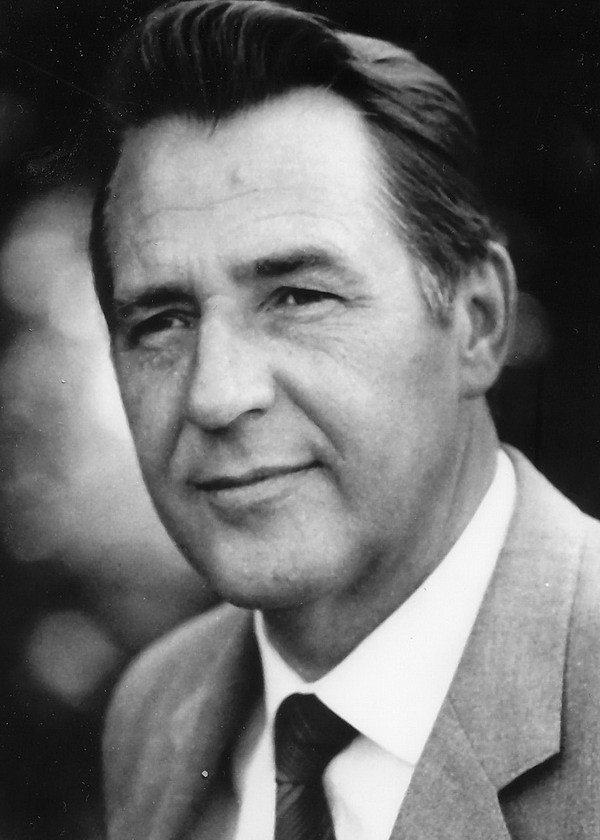 Биография:Лауреат Государственной премии Белорусии (1984 г.) за книги стихотворений «Палессе», «Валерка i лятаючая талерка», «Казка пра Iвана-Ганчара i пачвару-цара»), премии Ленинского комсомола Белоруссии (1974 г.) за активное участие в воспитании молодежи, за сборник стихотворений «Грыбная пара»), Всесоюзного литературного конкурса им. Н. Островского (1978 г.) за книгу стихотворений «Звезды и курганы»), республиканского конкурса на лучшее литературное произведение для детей и юношества, посвященного 60-летию образования СССР (1982 г.) за сборник стихов «Планета дзяцей»).Родился в семье служащего. Учился в Шарпиловской средней школе. После окончания Белорусского института инженеров железнодорожного транспорта (1960) работал на Гомельском ремонтно-механическом заводе (1960-1962), инструктором, заместителем заведующего отделом пропаганды и агитации Гомельского обкома комсомола (1962-1965), первым секретарем Гомельского горкома комсомола (1965-1967). Закончил Высшие литературные курсы в Москве (1969). В 1969-1971 гг. — заведующий отделом литературной газеты «Литаратура i мастацтва», в 1971-1976 гг. заместитель председателя Правления СП БССР. С 1976 г. — главный редактор журнала «Вяселка», с 1978 г. — журнала «Бярозка», в 1982-1991 гг. журнала «Маладосць». Член Совета СП Беларуси (1990-1991).С первым стихотворением в печати выступил в 1957 г. Произведениям А. Гречаникова характерны широкий тематический диапазон, глубина мысли. Стихи, баллады и поэмы А. Гречаникова отличаются высокой языковой культурой, гармоничным единством содержания и формы. Многие его стихотворения стали песнями. Выступал как переводчик, литературный критик.Работы автора (библиография):Калi далека ты…: Выбр. лiрыка. Мн., 1979. Рэц.: Гаўрусеў С. Прастор вачам // ЛіМ. 1979. 19 кастр.;Гнiламедаў У. Углядаючыся ў жыцце // Маладосць. 1980. N 7;Кажамякiн Ц. Да сэрцаў людскiх… // Гомел. праўда. 1980. 8 лют.;Марцiновiч А. Ускiнь нада мной свае крылы // Вяч. Мiнск. 1980. 18 лiстап.Выбранае: Вершы i паэмы. Мн., 1988.Магiстраль: Вершы. Мн., 1964. Рэц.: Бураўкiн Г. На пачатку магicтралi // ЛіМ. 1965. 26 лют.;Бур’ян Б. Адчуванне сюжэта // Маладосць. 1965. N 9;Гаўрылкiн Л. Думкамi пакалення // Гомел. праўда.1964. 4 снеж.;Грахоўскi С. Шчаслiвая пара // Полымя. 1965. N 4;Кажамякiн Ц. Пра жыцце аднагодкаў // Чырв. змена. 1965. 16 студз.Круглая плошча: Вершы. Мн., 1971. Рэц.: Бярозкiн Р. Паэзiя — лес i адказнасць // Полымя. 1971. N 7;Гарусеў С. На арбiце часу // Маладосць. 1971. N 9;Крупенька Я. Творчы неспакой // Чырв. змена. 1971. 9 мая;Мядзведзеў I. Зямное бяссонне // Гомел. праўда. 1971. 20 крас.;Шаўня А. Свет зямных трывог // Беларусь. 1971. N 10.Грыбная пара: Вершы. Мн., 1973. Рэц.: Васiлевiцкi М. З любоўю да людзей // Гомел. праўда. 1973. 14 жн.;Гамолка М. Да сэрцаў людскiх // Звязда. 1973.1 верас.;Гапава В. «…I толькi радасць першаадкрыцця» // ЛіМ. 1973. 10 жн.;Гаўрусеў С. Добрай сiлы аснова // Полымя. 1974. N 2;Кузьмiч М. Духоўны свет сучаснiка // Вiцеб. рабочы. 1974. 10 крас.;Мищенчук М. «А мне еще до жатвы далеко…» // Неман. 1975. N 3.Начная змена: Вершы. Мн., 1975. Рэц.: Бур’ян Б. Каб выпраменьваць энергiю // Полымя. 1976. N 7;Данiленка М. Плывi наперад, карабель жыцця! // Гомел. праўда. 1975. 14 кастр.;Марцiновiч А. I боль мiнулага, i радасць // Там жа. 1975. 13 снеж.;Мядзведзеў I. Пад чырвоным дахам // Беларусь. 1976. N 1.Дрэва на выспе: Вершы i паэма. Мн., 1977. Рэц.: Гнiламедаў У. «На зрэзе дзен маiх…» // Полымя. 1978. N 5;Марцiновiч А. У пошуках гармонii жыццевай // Голас Радзiмы. 1977. 18 жн.; Гомел. праўда. 1977. 9 верас.;Мядзведзеў I. Прага пазнання // Беларусь. 1978. N 8;Стральцоў М. Па праву шчырасцi // ЛіМ. 1978. 16 крас.;Ярац В. Вяртанне i працяг // Звязда. 1978. 26 снеж.Казка пра Iвана-ганчара i пачвару-цара. Мн., 1980. Рэц.: Лiтвiнау Р. Гэтая праўдзiвая казка… // ЛіМ. 1981. 22 мая.Валерка i лятаючая талерка: Вершы i казкi. Мн., 1983. Рэц.: Астраўцоў С. Краiна дзяцей // ЛіМ. 1984. 6 крас.;Лiтвiнаў Р. Чароўны свет дзяцiнства // Чырв. змена. 1984. 19 студз.;Мартинович А. Дважды два… радосць // Знамя юности. 1984. 20 марта.Палессе: Вершы i паэмы. Мн., 1983. Рэц.: Багдановiч I. «Я веру у тайну абнаулення…» // ЛIМ. 1983. 16 снеж.;Гнiламедау У. «У светлым краi соснау i бяроз» // Полымя. 1983. N 9.Верасень: Вершы. Мн., 1984. Рэц.: Дромiн Е. // ЛIМ. 1984. 10 жн.;Кажамякiн Ц. Спагадлiвае слова // Гомел. прауда. 1984. 31 лiп.Жывая вада: Казкi. Мн., 1985.Я вас люблю…: Лiрыка. Мн., 1986.Зорны палет: Вершы, казкi, легенды. Мн., 1988.Школа танцау: Сатыра i гумар. Мн., 1988.Жнiвень — 45: Вершы. Мн., 1990.1957.Мара: [Верш] // Чырв. змена. 1957. 23 кастр.1958.Мара: [Верш] // Лiтаратурны Гомель. Гомель;На пабыуку: [Верш] // Гомел. прауда. 11 мая;Юны гамяльчанiн: [Верш] // Там жа. 1 чэрв.;Асеннi малюнак: [Верш] // Там жа. 5 кастр.;Хоць завод — не месца для спатканняу…: [Верш] // Там жа. 25 кастр.;У дарогу: [Верш] // Чырв. змена. 19 студз.;Пасланец: [Верш] // Там жа. 23 сак.;Перад сустрэчай: [Верш] // Там жа. 7 чэрв.1959.Лiст да сябра: [Верш] // Гомел. прауда. 12 крас.;Родны край: [Верш] // Там жа. 1 мая;У дарогу: [Верш] // Там жа. 1 жн.;Качагар; Салдат: [Вершы] // Чырв. змена. 22 сак.;Замест пiсьма: [Верш] // Там жа. 10 лiп.;Гартаванне: [Верш] // Там жа. 26 жн.;У жыцце: [Верш] // Там жа. 4 кастр.1960.Машынiст; Папрок; На пенсiю; Замест пiсьма: [Вершы] // Маладосць. N 2;На роднай станцыi: [Верш] // Гомел. прауда. 18 чэрв.;На перагоне: [Верш] // Чырв. змена. 7 лют.1961.Салдацкiя боты; Гранiца; На маршы: [Вершы] // Маладосць. N 2;Горны малюнак: [Верш] // Там жа. N 4;Iмкненне: [Верш] // Гомел. прауда. 20 мая.1962.На палях Iспанii // Бярозка. N 11;Iмкненне; На вечары; «Цяпер сваты…»; «Не у пашане…»; «Я словы для вершау сваiх не шукаю…» : [Вершы] // Маладосць. N 10;Заводскi аркестр: [Верш] // Гомел. прауда. 7 крас.;Маладому камсамольцу: [Верш] // Там жа. 15 крас.;Зямля маладзее: [Верш] // Там жа. 30 крас.;З былога: [Верш] // Там жа. 22 чэрв.;«Нешта новае нараджаецца…»: [Верш] // Там жа. 28 кастр.;Праспект Перамогi: [Верш] // Там жа. 31 кастр.;Заводскi аркестр: [Верш] // ЛIМ. 24 жн.1963.На вечары; «Цяпер света…»; «Не у пашане…»: [Вершы] // Працяг знаемства. Мн.;Сонечны звон: [Верш] // Маладосць. N 4;Спадарожнiк сусвету: [Верш] // Гомел. прауда. 2 крас.;Камсамолу у дзень нараджэння: [Верш] // Там жа. 29 кастр.;Хлеб: [Паэма] // Чырв. змена. 3 лют.;Спадарожнiк сусвету; Сябру-ракетчыку: [Вершы] // Там жа. 7 мая.1964.Камсамолу; На перагоне; Дзяжурны пакой машынiстау; Успамiн; «Марскога дна глыбокiя пласты…»; Рамантыка; «Я кволы быу. Але не хваравiты…»; У падводнiкау: [Вершы] // Маладосць. N 10;Агонь: [Верш] // Гомел. прауда. 22 студз.;Рамантыка: [Верш] // Там жа. 28 чэрв.;Дарогай бацькоу; Песня // Там жа. 15 лiстап.;«Я кволы быу…» : [Верш] // ЛIМ. 13 кастр.1965.Есць на планеце звычай: [Верш] // Гомел. прауда. 13 сак.;«Прывабна ластаука шчабеча…» : [Верш] // Там жа. 18 верас.;Дарога дадому: [Верш] // Там жа. 13 кастр.;Успамiн: [Верш] // Там жа. 17 лiстап.1966.Успамiн; «Памiраюць дзяды…»: [Вершы] // Дзень паэзii — 66. Мн.;Паэт: [Верш] // Беларусь. N 12;«Есць на планеце…»; Пасляваенныя вакзалы: [Вершы] // Голас Радзiмы. N 19;Матацыклiсты; «Есць на планеце…»; Ад сытасцi нiхто не памiрау; Паэт: [Вершы] // ЛIМ. 6 верас.1967.Асеннi Сож; «Перажыу бы заяц зiму лютую…»: [Вершы] // Гомел. прауда. 10 студз.;Мiкалаю Дворнiкаву: [Верш] // Там жа. 24 лют.;Партызанская крынiца: [Верш] // Там жа. 4 лiп.;«Над Белай Руссю белы снег…»: [Верш] // Там жа. 28 снеж.1968.Начлежныя вогнiшчы: [Верш] // Маладосць. N 5;Сосны: [Верш] // Гомел. прауда. 19 студз.;«Блакiт бяздонны, верасневы…» i iнш.: [Вершы] // Там жа. 18 лiп.;«I адступiлi усе пакуты…»: [Верш] // Там жа. 13 вер.;«Шарпiлаука цячэ у свет…»: [Верш] // ЛIМ. 29 сак.1969.Паэт: [Верш] // Беларускi каляндар. 1970;Беласток; «Над Белай Руссю белы снег…»; Сож; Грэбля; Сосны: [Вершы] // Маладосць. N 1;На Палессi i iнш.: [Вершы] // Полымя. N 11;Гарадская ускраiна: [Верш] // Гомел. прауда. 11 студз.;На Палессi…: [Верш] // Там жа. 14 студз.;Асенняе; Iпуць; «Аблажным вiльготным поясам…»: [Вершы] // Там жа. 16 кастр.;Сож: [Верш] // ЛIМ. 7 студз.;Адведкi: [Верш] // Там жа. 15 лiп.;На бальшаку трывог зямных: [Рэц. на кн.: Гiлевiч Н. Лiсце трыпутнiку. Мн., 1968] // Там жа. 31 кастр.;На Палессi…:[Верш] // Там жа. 14 лiстап.;Запас трываласцi:[Рэц. на кн.: Зуенак В. Крутаяр. Мн., 1969] // Там жа. 5 снеж.1970.З новых вершау // Вожык. N 16; [Рэц. на кн.: Мать моя, Беларусь. Элиста. 1969] // Неман. N 7;Гнеу Петрапаулаускай крэпасцi: [Верш] // Полымя. N 4;За народнае шчасце; Свiтае; Калодзеж капаюць; Жураулiная ноч; «На лысай дзялянцы бруснiчнiк марнее…»: [Вершы] // Там жа. N 9;«Блакiт прадонны, верасневы…»: [Верш] // Вяч. Мiнск. 17 верас.;Чорнае возера: [Верш] // Заря. 26 нояб.;Калi у сэрцы днее // ЛIМ. 27 студз.;У старажытным парку; Зямное бяссонне; Лiнька; Як добра: [Вершы] // Там жа. 15 мая;Шчодрая шчырасць: [Рэц. на кн.: Iпатава В. Ранiца. Мн., 1969] // Там жа. 27 сак.;Гомель памятае // Там жа. 10 крас.;Не заспакоенасць, а клопат…: [Рэц. на кн.: Камейша К. Восеньскiя позвы. Мн., 1969] // Там жа. 12 чэрв.;«Да роднай глебы так прырос…»: [Рэц. на кн.: Аурамчык М. Агледзiны. Мн., 1969] // Там жа. 26 чэрв.;I да нашчадкау вернемся: [Рэц. на кн.: Маляука М. Жалеза. Мн., 1970] // Там жа. 8 кастр.;Рытмы сонечнай Малдовы // Там жа. 30 кастр.;Мой зямляк «Гомсельмаш»:[Нарыс] // Там жа. 6 лiстап.;Ручаiна дзен маладых: [Рэц. на кн.: Янiшчыц Я. Снежныя грамнiцы. Мн., 1970] // Там жа. 11 снеж.1971.Вясельныя каруселi; Дзецi будуюць горад; Хавалi учора добрага чалавека; Глыбокая восень: [Вершы] // Беларусь. N 9;Чырвоныя конi i iнш.: [Вершы] // Маладосць. N 4;Экскурсiя; Грыбная пара i iнш.: [Вершы] // Полымя. N 11;Свiтальныя барвы: [Вершы] // Работнiца i сялянка. N 4;Круглая плошча; Прыемна; «Мова. Родная мова…»; «Асеннiх дзен журлiвая iмжа…»; Марозны эцюд: [Вершы] // Вяч.Мiнск. 24 снеж.;«Я словы для вершау сваiх не шукау…»: [Вершы] // Гомел. прауда. 11 лют.;Смех — не грэх: [Рэц. на кн.: Гiлевiч Н. Цi грэх, цi 2. Мн., 1970] // ЛIМ. 26 лют.;Легенды i былi гары Магнiтнай: [Нарыс] // Там жа. 26 сак. / У сааут.;Перадз’ездаускi падарунак // Там жа. 23 крас.;Зоры спяваюць; Адноснасць руху i iнш.: [Вершы] // Там жа. 4 чэрв.1972.«Усе часова на зямлi, часова…»; Вялiкае процiстаянне; Гэта яшчэ не ноч: [Вершы] // Дзень паэзii — 72;Над Белай Руссю…; Калi-небудзь: [Вершы] // Зорка Венера. Мн.;«Усе часова на зямлi, часова» : [Верш] // Голас Радзiмы. N 33;Школа танцау: [Верш] // Маладосць. N 8;Крылья крепнут в полете // Неман. N 2;Слухаючы песнi пра каханне; Там есць паляна…: [Вершы] // Работнiца i сялянка. N 1;На магiстральных шляхах паэзii // ЛIМ. 25 лют.;I думай, i песняй з’яднаны // Там жа. 17 сак.;«Слухаю Вас…»; Цiхае неба; » За горадам — яшчэ зiма…»; Чаканне змен; «Глыбее неба i даужэюць днi…»; Празарэнне; Новы дзень: [Вершы] // Там жа. 31 сак.;Радасць сардэчных сустрэч: [Iнтэрв’ю] / Зап. Ф. Самуйлава // Мiн. прауда. 10 верас.1973.«Не ведаю…»; «Край мой родны i мiлы…»; Заснi…: [Вершы] // Дзень паэзii — 73. Мн.;Новыя мiкрараены; Да праблем веку; «Есць свята найвялiкшае…»: [Вершы] // Беларусь. N 1;Вясновая экспрэсiя; Надзея; Крывавая балада; «Я не рабiу нiкому злога…»: [Вершы] // Маладосць. N 3;Лiрыка; Сыну; Турботы: [Вершы] // Полыма. N 2;Неба i камень; «Як глыбы хлынулi…»; «Кажуць…»; Людзьмi звацца…; Калыханка: [Вершы] // ЛIМ. 1 чэрв.;Карысць народау // Там жа. 22 чэрв.;Пахне багун: [Верш] // Там жа. 6 лiп.;Хрыбтам не згарэць i марам не змялець… // Там жа. 7 верас.1974.Горныя конi; Жнiвень сорак першага года: [Вершы] // Дзень паэзii — 74. Мн.;Жнiвень сорак першага года; Снежная блакада; Урок арыфметыкi: [Вершы] // Беларусь. N 7;Пара жнiва: [Верш] // Голас Радзiмы. N 38;Плошча Перамогi у Мiнску: [Верш] // Работнiца i сялянка. N 8;Карло Каладзе:[Верш] // Вяч.Мiнск. 20 верас.;Сугучнасць працы i паэзii // Звязда. 4 лiп.;«Каля руiн…»; Вiрусны грып i iнш. :[Вершы] // ЛIМ.21 чэрв.;Пара жнiва: [Верш] // Там жа. 20 верас.;Старая хата; Жнiвеньскiя эцюды: [Вершы] // Там жа. 22 лiстап.;Ад Хатынi да Шыпкi: [Верш] // Чырв. змена. 1 студз.1975.«Хто знае трывогу сяубы, той ведае жнiва раскошу» // Барскi А. Мой бераг. Мн.,Салюты парызанскiх перамог: [Верш] // Дзень паэзii-75. Мн.;Ад Хатынi да Шыпкi: [Верш] // Слухайце, Хатынь!… Мн.;Ленiнскiя думкi: [Верш] // Вяселка. N 1;Спяшаюся; Усе было; Шлюбная ноч i iнш.: [Вершы] // Маладосць. N 9;Мiнскае поле; Балада; Верасень i iнш.: [Вершы] // Полымя. N 7;Мост Перамогi; «Вучуся i у старых, i у маладых…»; «Яны жывуць мiж нас…»: [Вершы] // Звязда. 11 чэрв.;Начная змена; Блукаючая камета; «Выпiла лета…» i iнш.: [Вершы] // Там жа. 8 жн.;Каб не затрацiць пераемнасцi: [Iнтэрв’ю] / Запiсау. А. Барскi;Адвяслуе восень на зазiмiны: [Верш] // Нiва. 16 лiстап.;Думая о братстве // Сов. Литва. 20 марта.1976.Круглая плошча; Прыемна; Сыну; «Маучанне гор…»; «Прачнуцца рана» : [Вершы] // Ад скарбау роднае зямлi. Мн.;«У весцы будуецца новая хата…»; Максiму Багдановiчу i iнш.: [Вершы] // Дзень паэзii- 76. Мн.;Калодзеж капаюць: [Верш] // Люблю будзенны дзень. Мн.;«Есць у жыццi той блаславены час…»; «А вось i бульба зацвiла…» i iнш.: [Вершы] // Маладосць. N 7;Адлегласць ад сяубы да жнiва…: [Рэц. на кн.: Макаль П. Дотык да зямлi. Мн., 1975] // Полымя. N 4;Бясконцыя рэйкi: [Паэма] // Там жа. N 12;«Як пушча адвечная гэта» : [Верш] // Работнiца i сялянка. N 9;Салюты партызанскiх перамог: [Верш] // Гродн. правда. 18 февр.;Ад гэтай таямнiчасцi жывой…: [Верш] // Дрэва на выспе; Спякота; Шчырая размова i iнш.: [Вершы] // ЛIМ. 6 жн.;«Выпрацоуваць свой почырк…»: [Iнтэрв’ю] / Запiсау А.Ауруцiн // Там жа.10 снеж.;Вiруюць на зямлi маей падзеi: [Верш] // Нiва. 22 жн.;Час вялiкiх здзяйсненняу // Чырв. змена. 10 сак.1977.Перамога: [Верш] // Вяселка. N 5;Развiтанне; Цыркач; Гусак i певень: [Вершы] // Там жа. N 9;Новая Канстытуцыя: [Верш] // Там жа. N 12;«Над Белай Руссю — белы снег…»: [Верш] // Голас Радзiмы. 6 студз.;Пераемнасць: [Верш] // Гомел. прауда. 10 сак.;З кнiгi «Дрэва на выспе»: [Вершы] // ЛIМ. 28 студз.;Шчаслiвыя фарбы дзяцiнства // Там жа. 15 крас.1978.Верасень; Асенняя музыка трау: [Вершы] // Адданасць. Мн.;Крывавая балада // Беларуская балада. Мн.;«Зiмовы дзень звiнiць, як звон…»; «Рызыкуйце, хлопцы, рызыкуйце!..»: [Вершы] // Дзень паэзii — 78. Мн.;Гэта скажа вам бор: [Верш] // Сэрцам табе прысягаю. Мн.;Навагоднiя паходжаннi: [Верш] // Вяселка. N 1;Братава пiлотка: [Верш] // Там жа. N 2;Казка пра Iвана-ганчара i пачвару-цара: [Верш] // Там жа. N 4, 5;Бацькоускi парог: [Верш] // Там жа. N 12«Якая асалода жыць…»: [Рэц. на кн.: Вiтка В. Вышынi святла. Мн., 1978] // Полымя. N 11;Квiтней, Беларусь! // ЛIМ. 28 крас.;Чытач: сення — малы, заутра — вялiкi: [Iнтэрв’ю] / Запiсау У. Анiсковiч // Там жа. 9 чэрв.;Гэта скажа вам бор: [Верш] // Чырв. змена. 25 крас.1979.Дударыкi: [Верш] // Беларускi каляндар. 1979.Беласток; Мудрэц i хлопец: [Вершы] // Дзень паэзii — 79. Мн.;Верасень: [Верш] // Поклiч долi адзiнай. Мн.;Лясныя баксеры: [Верш] // Бярозка. N 4;Твае мы славiм прызначэнне…: [Верш] //Там жа. N 10;Браты; Першакласнiкi; Бацька i сын; Вячэра; Скнара: [Вершы] // Вяселка. N 2;Планета дзяцей: [Верш] // Там жа. N 8;Конь буланы; Вернасць i iнш.: [Вершы] // Маладосць. N 9;У сэрцы любоу да людзей несучы… // ЛIМ. 19 студз.;Адстауныя генералы; Мудрэц i хлопец i iнш.: [Вершы] // Там жа. 23 сак.;Вяселка над росным лугам…: [Рэц. на кн.: Вярба В. Альфа. Мн., 1978] // Там жа. 21 снеж.;У пошуках гармонii жыццевай: [Iнтэрв’ю] / Запiсау У. Кобрын // Мiн. прауда. 30 мая;Вернасць: [Верш] // Пiянер Беларусi. 11 кастр.;Браты; Скнара: [Вершы] // Чырв. змена. 18 лют.1980.Аднапалчане; «Слова лечыць i калечыць…»: [Вершы] // Дзень паэзii — 80. Мн.;Гэта скажа вам бор: [Верш] // Такiя сэрцы у нас. Мн.;Калi прыходзiць Першамай…; Вяртанне: [Вершы] // Бярозка. N 5;Зямля бацькоу: [Верш] // Вожык. N 1;Рыбакi; Нешанцавеня: [Вершы] // Там жа. N 6;Шляхi-дарогi: [Верш] // Там жа. N 12;Сон: [Верш] // Вяселка. N 6;Я хачу быць камсамольцам; Дружбакi; Два каты; Задача: [Вершы] // Там жа. N 9;«Маленькiя вескi лясныя…»; Балада пра пяць вазоу; Актавы кахання; Мужчына у парку чытае газету: [Вершы] // Маладосць. N 10;З вышынi жыццевага палету: [Рэц. на кн.: Дайнека Л. Мая вясна саракавая. Мн., 1979] // ЛIМ. 14 сак.;З верай у будучыню // Чырв. змена. 1 мая.1981.Развiтанне; Задача: [Вершы] // Вяселка. Мн.;[Уступнае слова да вершау З. Ходжыча] // Далягляды. Мн.;Ленiн у Шушанскiм; Нарачанскiя сосны; Валерка i лятаючая талерка: [Вершы] // Бярозка. N 4;Хiтруны; Мудрэц: [Вершы] // Вожык. N 14;Харытон i закон: [Верш] // Там жа. N 19;Лясная чыгунка: [Верш] // Вяселка. N 10;Апошнi круг; Сельскiя могiлкi; «На вадзе — кругi, кругi…»; «Я пабуду яшчэ…»; Актавы кахання; Тайна стрэсавых хвароб: [Вершы] // Маладосць. N 11;Глыбокая плынь: [Верш] // Вяч. Мiнск. 30 студз.;Запас трываласцi // ЛIМ. 24 крас.;Усходняя мазаiка: «Куды нi глянь…» i iнш.:[Вершы] // Там жа. 20 лiстап.;Нешанцавеня:[Верш] // Нiва. 19 лiп.1982.З усходняй мазаiкi // Дзень паэзii — 82. Мн.;Народ i песнi; «Пад шорах цiхiх снегападау…»; Карло Каладзе: [Вершы] // На сцягу i у сэрцы. Мн.;Дняпро i Сож: [Верш] // Чолом тобi, Славутичу. Поклон тебе, Славута. Паклон табе, Славуцiч. Днiпропетровськ; М.; Мн.;Усходняя мазаiка: [Вершы] // Беларусь. N 4;Крыуда; Павучок; Лянiуцы: [Вершы] // Вяселка. N 5;Радзiма: [Верш] // Там жа. N 6;Палескi трохкутнiк: [Паэма] // Полымя. N 7;Ад спекi летняй долачах: [Верш] // Работнiца i сялянка. N 8.1983.Крыуда; Павучок; Лянiуцы: [Вершы] // Вяснянка. Мн.;Свiтае…; Ленiн у Шушанскiм; Гнеу Петрапаулаускай крэпасцi: [Вершы] // Зауседы з Ленiным. Мн.;Казка пра Iвана-ганчара i пачвару-цара: [Казка у вершах] // Казкi беларускiх пiсьменнiкау. Мн.;Жывая вада: [Урывак з новай верш. казкi] // Вяселка. N 11;Гаворыць Масква: [Верш] // Полымя. N 7;Трамплин для крылатых: [Интервью] / Записал. В. Ходанович // Знамя юности. 5 июня;Арыенцiр iдэйнай накiраванасцi // ЛIМ. 9 верас.;Iмпарт-гумар // Нiва. 20 лют.;Два каты: [Верш] // Там жа. 2 кастр.;Дружбакi: [Верш] // Там жа. 30 кастр.1984.Ленiн у Шушанскiм: [Верш] // Бярозка.Мiннае поле: [Балада] // За цябе, радзiма! Мн.;Навагоднiя пажаданнi: [Верш] // Чырвоныя лiсткi календара. Мн.;Знайсцi сябе // Беларусь. N 10;Iм належыць будучае: [Iнтэрв’ю] / Запiсау Г. Чыгiр // Бярозка. N 4;З таго, што не забыць нiколi… //Там жа. N 5;Свiтанне над Афганiстанам: Апавяданне] // Вяселка. N 6;Чорны замак: [Урывак з кн.: «Жывая вада»] // Там жа. N 8;Вячэра: [Верш] // Голас Радзiмы. 22 сак.;«Заспявалi i травы, i кветкi…»: [Верш] // Там жа. 7 чэрв.;Афганскiя днi i ночы // ЛIМ. 27 лiп.;Задача: [Верш] // Нiва. 29 студз.;Лясныя баксеры: [Верш] // Там жа. 21 кастр.1985.Сiла нашай прауды: [Прадмова]; Гаворыць Масква!; За ракою, за Кабулам: [Вершы] // Воляй азорыцца свет. Мн. // Маладыя нашы весны. Мн.;Мiннае поле; Балада пра пяць вазоу: [Вершы] // Партызаны, партызаны… Мн.;Аэробiка; I што iм трэба ад мяне… i iнш.: [Вершы] // Вожык. N 23;Напярэдаднi; Павадырок; Сцяна; Конi i iнш. : [Вершы] // Маладосць. N 8;Вяртанне з бежанцау: [Балада] // Полымя. N 5;Продкау несмяротная песня // Там жа. N 9;Вясельныя картэжы; «А век чалавечы кароткi…»; Сустрэча: [Вершы] // Гомел. прауда. 7 снеж.;Дзiцячае балота; Вiцька, мацi i Маруся; Дзяцька Фiма; «За Гомелем людзi есць…»; Вечарэла: [Вершы] // ЛIМ. 22 лют.;Начныя анелы i iнш.: [Вершы] // Там жа. 18 кастр.;Час творчых пошукау i здзяйсненняу: [Iнтэрв’ю] // Там жа. 13 снеж.1986.Радзiма; Мама; Адвечная песня; Пераварот; Я Вас люблю: [Вершы] // Полымя. N 4;Зямля бацькау; У свеце добрых людзей: [Вершы] // Дзень паэзii. Мн.;Скаргi; Помнiк; Жыццевы крыж; Помнiк; Доля: [Вершы] // ЛIМ. N 24;На замежнай выстауцы сумеснага мастацтва: [Верш] // Беларусь. N 6;Вечарэла: [Верш] // У iмя жыцця. Мн.1987.…Краю мой родны i мiлы!; Вам наканавана iсцi далей: [Вершы] // Словы мiру i прауды. Мн.1988.З кнiгi «Пакiнутыя гнезды» // ЛIМ. 25 сак.;Полесский треугольник: [Верш] // Неман. N 9;Я хачу быць камсамольцам: [Верш] // Мая рэспублiка. Мн.;За Гомелем людзi есць; Экскурсiя; Славенiя: [Вершы] // Мы — беларусы. Мн.1994.Я побуду еще: [Стихи] // Неман. N 8.1995.Празрыстыя асеннiя лясы: [Верш] // Роднае слова. N 9.1996.Начны званок: [Верш] // Прайсцi праз зону. Мн.Об авторе (библиография):Грачанiкаў Анатоль // Беларускiя пiсьменнiкi: Бiябiблiягр. слоўнiк. У 6 т. Т. 2 / Iн-т лiт. iмя Я. Купалы АН Рэспублiкi Беларусь. Беларус. Энцыкл.; Пад рэд. А. В. Мальдзiса; Рэдкал.: I. Э. Багдановiч i iнш. — Мн.: БелЭн, 1993. — С. 258.Грачанікаў Анатоль Сяменавіч // Генаш, В. С. Літаратурная Гомельшчына / В. С. Генаш, В. І. Смыкоўская. — Гомель, 1991. — С. 29 — 31.На белорусском языке:Арочка М. Галоўная служба паэзii. Мн., 1974. С. 169-170;Яго ж. Саюз часу i майстэрства. Мн., 1981. С. 19-20;Беларуская лiтаратура: Дзень сенняшнi. Мн., 1980. С. 38;Бярозкiн Р. Аб вершах Анатоля Грачанiкава // Грачанiкаў А.Калi далека ты… Мн., 1979;Яго ж. Калi паэт i паэзiя — тэма… // ЛіМ. 1978. 9 чэрв.;Яго ж. Аб вершах Анатоля Грачанiкава // Бярозкiн Р. Паэзiя — мае жыцце. Мн.;Гнiламедаў У. Сучасная беларуская паэзiя. Мн., 1983;Яго ж. Углядацца ў жыцце // Гнiламедаў У. Ля аднаго вогнiшча. Мн., 1984;Яго ж. I — для дзяцей // Полымя. 1984. N 1;Яго ж. «Перад зямлей i вадой»//ЛіМ. 1989. 9 верас.;Грахоўскi С. Шчаслiвая пара // Полымя. 1965. N 4;Iваноў Я. На пачатку дарогi // ЛіМ. 1972. 3 сак.;Каржанеўская Г. «Каб свет суровы палюбiць…» // Чырв. змена. 1984. 18 верас.;Кусянкоў М. Спасцiжэнне сутнасцi руху // ЛіМ. 1982. 24 снеж.;Лойка А. Нялегкае шчасце небыцця // Полымя. 1973. N 5;Яго ж. Паэзiя i час. Мн. С. 47-48;Яго ж. Сустрэчы з днем сенняшнiм. Мн., 1968. С. 149-151;Марцiновiч А. Па законах дабраты i хараства // Звязда. 1975. 4 снеж.;Яго ж. «…Добра жыць, калi дабро тварыць…» // Вяч. Мiнск. 1984. 26 кастр.;Яго ж. Люблю — святое слова // ЛіМ. 1989. 9 верас.;Мельчанка Т. Памяцi земляка // ЛіМ. 15 сак. 1991;Пiсьменнiкi Савецкай Беларусi: Кароткi даведнiк. Мн., 1981. С. 102-103;Радзiнскi Д. Тры вяхi на дарозе // ЛіМ. 1966. 1 студз.;Разанаў I. Шукаючы светлыя словы // Звязда.1984. 28 верас.;Рубiн I. Дайшла чарга i да паэтаў // Нар. газ. 1991. 16 сак.;Сачанка Б. Як рэдка хто… // Полымя. 1993. N 1;Сташынская Р. З любоўю да зямлi // Мiн. праўда. 1984. 30 жн.;Стулава А. Пасада на зямлi — паэт // Вяч. Мiнск. 1974. 30 снеж.;Танк М. Здабыткi нашай культуры // ЛіМ. 1985. 4 студз.;Ткачоў В. Добры дэбют // Там жа. 1965. 10 снеж.;Федзюковiч М. Вернасць прызванню // Гомел. праўда. 1982. 18 крас.;Чабан Т. Крылы рамантыкi. Мн., 1982. С. 76-77;Чарняўскi М. Есць свет дзiвосны — свет маленства… // ЛіМ. 1984. 19 кастр.;Шаўчэнка В. Школа танцаў // Гомел. праўда. 1988. 14 чэрв.;Ярац В. Памяцi земляка. ЛіМ. 1991. 15 сак.На пачатку магістралі // Літаратура і мастацтва. – 1965. – 26 лютага.Бярозкін, Р. Паэзія – лёс і адказнасць : [аб кнізе “Круглая плошча”] / Р. Бярозкін // Полымя. – 1971. – № 7. – С. 232 — 234.Гаўрусёў, С. На арбіце часу : [аб кнізе “Круглая плошча”] / С. Гаўрусёў // Маладосць . 1971. –№ 9. – С. 156 – 157.Крупенька, Я. Творчы неспакой : [аб кнізе “Круглая плошча”] / Я. Крупенька // Чырвоная змена. – 1971. – 9 мая.Крыжаноўскі, М. Творчая сталасць : [аб кнізе “Круглая плошча”] М. Крыжаноўскі // Маяк Палеся. – 1971. – 23 снежня.Мядзведзеў, І. Зямное бяссонне : [аб кнізе “Круглая плошча”] / І. Мядзведзеў // Гомельская праўда. – 1971. – 20 красавіка.Сакович, Ю. Над Белой Русью – белый снег : [о книге “Круглая плошча”] / Ю. Сакович // Сигнал. – 1971. – 30 апреля.Хамянкоў, М. На пачатку сталасці : [аб кнізе “Круглая плошча”] / М. Хамянкоў // Ленінскі сцяг. – 1971. – 24 красавіка.Васілявіцкі, М. З любоўю да людзей : [аб кнізе “Грыбная пара”] / М. Васілявіцкі // Гомельская праўда. – 1973. – 14 жніўня.Кузьмін, М. З любоўю да чалавека : [аб кнізе “Грыбная пара”] / М. Кузьмін // Камунар. – 1974. – 14 лютага.Гаўрусёў, С. Добрай сілы аснова : [аб кнізе “Грыбная пара”] / С. Гаўрусёў // Полымя. – 1974. – № 2. – С. 243 – 245.Мищенчук, М, «А мне еще до жатвы далеко…» : [о книге “Грыбная пара”] / М. Мищенчук // Неман. – 1975. – № 3. – С. 177 – 181.Гамолка, М. Да сэрцаў людскіх : [аб кнізе “Грыбная пара”] / М. Гамолка // Звязда. – 1973. – 1 верасня.Даніленка, М. Плыві наперад, карабель жыцця / М. Даніленка // Гомельская праўда. – 1975. – 14 кастрычніка.Мядзведзеў, І. Песня, апаленая вайной / І. Мядзведзеў // Маяк. – 1973. – 11 верасня.Марціновіч, А. Па законах дабраты і хараства / А. Марціновіч // Звязда. – 1975. – 4 снежня.Бур’ян, Б. Каб выпраменьваць энергію / Б. Бур’ян // Полымя. – 1976. – № 7. – С. 248 – 250.Грачанікаў, А. Выпрацоўваць свой почырк : [інтэрв’ю] // Літаратура і мастацтва. –1976. – 10 снежня.Аврутин, А. Плыву на берег новый : [о книге “Звезды и курганы”] / А. Аврутин // Гудок. – 1977. – 28 апреля.Зэкаў, А. “Ёсць у народа неўміручы дух” : [аб кнізе “Дрэва на выспе”] / А. Зэкаў // Маяк. – 1977. – 11 жніўня.Даніленка, М. Мой родны кут / М. Даніленка // Гомельская праўда. – 1978 – 9 чэрвеня. – С. 1.Мілагучная матчына слова // Гомельская праўда. – 1979. – 16 кастрычніка.Гніламёдаў, У. На зрэзе дзён маіх… : [аб кнізе “Дрэва на выспе”] / У. Гніламёдаў // Полымя. – 1978. – № 5. – С. 234.Олейник, Б. Уроки памяти / Р. Олейник // Литературная газета. – 1977. – 16 ноября. – С. 4.Березкин, Г. “Пусть зреют думы – отзвуки судьбы” / Г. Березкин // Неман. – 1977. – № 10. – С. 172 – 175.Марціновіч, А. У пошуках гармоніі жыццёвай : [аб кнізе “Дрэва на выспе”] / А. Марціновіч // Гомельская праўда. – 1977. – 9 верасня.Кажамякін, Ц. Ад імя свайго пакалення / Ц. Кажамякін // Гомельская праўда. – 1977. – 17 мая.Базарэвіч, М. Ад роднае зямлі / М. Базарэвіч // Маяк Палесся. – 1980. – 11 лістапада.Кажамякін, Ц. Ад сэрцаў людскіх / Ц. Кажамякін // Гомельская праўда. – 1980. – 8 лютага.Гніламёдаў, У. Углядаючыся ў жыццё / У. Гніламёдаў // Маладосць. – 1980. – № 9. – С. 181 – 185.Літвінаў, Р. Гэтая праўдзівая казка / Р. Літвінаў // Літаратура і мастацтва. –1981. – 22 мая. – С. 6 – 7.Кусянкоў, М. Спасціжэнне сутнасці руху / М. Кусянкоў // Літаратура і мастацтва. –1982. – 24 снежня. – С. 12.Федзюковіч, М. Вернасць прызванню / М. Федзюковіч // Гомельская праўда. – 1982. – 18 красавіка.Багдановіч, І. “Я веру ў тайну абнаўлення…” / І. Багдановіч // Літаратура і мастацтва. –1983. – 16 снежня. – С. 4.Астраўцоў, С. Краіна дзяцей : [аб кнізе “Валерка і лятаючая талерка”] / С. Астраўцоў // Літаратура і мастацтва. –1984. – 6 красавіка. – С. 7.Літвінаў, Р. Чароўны свет дзяцінства : [аб кнізе “Валерка і лятаючая талерка”] / Р. Літвінаў // Чырвоная змена. – 1984. – 19 студзеня.Мартинович, А. Дважды два … радость! : [о книге “Валерка і лятаючая талерка”] / А. Мартинович / Знамя юности. – 1984. – 20 марта.Углядацца ў жыццё / Гніламёдаў, У. Ля аднаго вогнішча / У. Гніламёдаў. – Мінск, 1984. – С. 154 – 169.Гніламёдаў, У. І для дзяцей / У. Гніламёдаў // Полымя. – 1986. – № 11. – С. 209 – 218.Гніламёдаў, У. “Перад зямлёй і вадой…” / У. Гніламёдаў // Літаратура і мастацтва. –1988. – 9 веасня. – С. 7.Гречаников, А. Поэт – это судьба : [интервью с А. Гречаниковым / записал Г. Айзенштадт] // Знамя юности. – 1988. – 8 сентября.Марціновіч, А. Люблю – святое слова / А. Марціновіч // Літаратура і мастацтва. –1988. – 9 верасня. – С. 6.Шаўчэнка, В. “Школа танцаў” / В. Шаўчэнка // Гомельская праўда. – 1988. – 14 чэрвеня.Аб вершах Анатоля Грачанікава // Бярозкін, Р. Паэзія – маё жыццё / Р. Бярозкін. – Мінск, 1989. – С. 315 – 323.Анатоль Сямёнавіч Грачанікаў : [некралог] // Звязда. – 1991. – 13 сакавіка.; Знамя юности. – 1991. – 12 марта.Вярцінскі, А. Галалёдзіца : [памяці А. Грачанікава] / А. Вярцінскі // Літаратура і мастацтва. – 1991. – 15 сакавіка. – С. 13.Мельчанка, Т. Памяці земляка / Т. Мельчанка // Літаратура і мастацтва. – 1991. – 15 сакавіка. – С. 13.Мядзведзеў, І. Крынічка : [верш, прысвечаны памяці А. Грачанікава] / І. Мядзведзеў // Маяк. – 1991. – 16 сакавіка.Рубін, І. Дайшла чарга і да паэтаў… / І. Рубін // Народная газета. – 1991. – 16 сакавіка.Ярац, В. Памяці земляка / В. Ярац // Літаратура і мастацтва. – 1991. – 15 сакавіка. – С. 13.Сачанка, Б. Як рэдка хто… / Б. Сачанка // Полымя. – 1993. – № 1. – С. 196 – 198.Ткачоў, В. Паэтам – прэмія паэта : [устаноўлена штогадовая літаратурная прэмія імя А. Грачанікава] / В. Ткачоў // Гомельская праўда – 1998. – 18 ліпеня.Коршунаў, Ф. Памятаем свайго земляка / Ф. Коршунаў // Маяк. – 1998. – 2 верасня.Ліцвіновіч, Я. Пад каўшом Вялікай Мядзведзіцы / Я. Ліцвіновіч // Літаратура і мастацтва. – 1998. – 4 верасня.Мядзведзеў, І. “Над Белай Руссю – белы снег” / І. Мядзведзеў // Маяк. – 1998. – 5 верасня.Чарняўскі, М. “Не трэба жыць, як набяжыць” / М. Чарняўскі // Звязда. – 1998. – 8 верасня.Даніленка, М. Плыві наперад, карабель жыцця / М. Даніленка // Гомельская праўда. – 1998. – 8 верасня.Жыццё паэта // Маладосць. – 1998. – № 8. – С. 184 – 204.Ткачоў, В. У Гомелі і ў Шарпілаўцы / В. Ткачоў // Літаратура і мастацтва. – 1998. – 25 верасня.Драздова, З. “Было б на свеце толькі чалавечна…” / З. Драздова // Роднае слова. – 1998. – № 9. – С. 64 – 73.Мяснікоў, А. Паэт ніколі не канчаецца / А. Мяснікоў // Звязда. – 1998. – 3 кастрычніка.Бобакова, Т. Встреча с литераторами Беларуси / Т. Бобакова // Вести БелГУТа. – 1998. – 14 сентября.Сцепанюк, К. Паэты не паміраюць / К. Сцепанюк // Рэспубліка. – 1998. – 7 кастрычніка.Міцкевіч Л. “Мне верасень заўсёды дарагі…” : [свята паэзіі ў Шарпілаўцы Гомельскага раёна, прысвечана А. Грачанікаву] / Л. Міцкевіч // Маяк. – 2000. – 20 верасня.Ткачоў, В. У Шарпілаўцы гучалі вершы / В. Ткачоў // Літаратура і мастацтва. – 2000. – 22 верасня. – С. 12.Беларускія паэты – лаўрэаты Дзяржаўнай прэміі. – Мінск: БелЭН, 2001. – 160 с.Шамякiн, I. П. Роздум на апошнім перагоне. Дзённікі 1980 – 1995 гадоў : [А. Грачанікаў] / Iван Пятровiч Шамякiн. – Мінск, 1998. – С. 12.Міцкевіч Л. Памяці вядомага паэта // Маяк. – 2002. – 18 верасня.Сямёнава, Г. Памяці Анатоля Грачанікава : [адбыліся паэтычныя чытанні ў в. Шарпілаўка Гомельскага раёна] // Гомельская праўда. – 2002. – 21 верасня.Лясны, Я. Успомнілі Анатоля Грачанікава / Я. Лясны // Літаратура і мастацтва. – 2003. – 26 верасня. – С. 6.Чарняўскі, М. Да апошніх дзён любіў людзей, зямлю і неба: / М. Чарняўскі // Літаратура і мастацтва. – 2003. – 5 верасня. – С. 13.Он шефствовал над “Гомсельмашем” // Сельмашевец. – 2005. – 2 июля.Бархатава, В. «Бясконцы свет дабрыні» / Вера Бархатава // Краязнаўчая газета. – 2007. – № 13. – С. 7.Сусвет дабрыні Анатолія Грачанікава // Літаратура і мастацтва. – 2007. – 16 сакавіка. – С. 2.Бельскі, А. Партрэт паэта ў інтэр’еры жанру : [да 70-годдзя Анатоля Грачанікава] / Алесь Бельскі // Літаратура і мастацтва. – 2008. – 1 лютага. – С. 15.Падаляк, У. Паэт назаўсёды / У. Падаляк // Літаратура і мастацтва. – 2008. – 17 кастрычніка. – С. 2.Свет радости и печали // Литературная газета (приложение “ЛАД»). – 2008. – 24-30 сентября. – С. 3.Буткевич, М. Не писать он не мог / Михаил Буткевич // Гомельские ведомости. – 2009. – 18 августа. – С. 6.Буткевич, М. Это было недавно… : [воспоминания автора о А. Гречаникове] / Михаил Буткевич // Сельмашевец. – 2010. – 4 ноября. – С. 4.Ваньковіч, А.В. Майстэрства Анатоля Грачанікава-казачніка (на аснове казкі “Пра Івана-ганчара і пачвару-цара”) / А.В. Ваньковіч // Міжнародныя Шамякінскія чытанні “Пісьменнік – асоба – час” : матэрыялы Міжнароднай навукова-практычнай канферэнцыі (г. Мазыр 19 – 20 лістапада 2009 г). – Мазыр, 2009. – С. 116 – 118. № 1\8047 окрКручэнка, Т. “Шарпілаўка цячэ ў жыццё, як Сож…” / Тамара Кручэнка // Полымя. – 2010. – № 8. – С. 155 – 158.Чувак, А. Песняры Беларускай чыгункі : [пра Анатоля Сымонавіча Грачанікава] / Андрэй Чувак // Железнодорожник Белоруссии. – 2010. – 24 ноября. – С. 16.Зорны палёт: Анатоль Грачанікаў // Сожскі карагод: [нарысы] / Бібліятэка Гомельскага абласнога аддзялення ГА “Саюз пісьменнікаў Беларусі” ; [пад агульнай рэдакцыяй І. Ф. Штэйнера]. – Гомель : Сож, 2010. – С. 148 – 153. 1\18819Бараноўскі, А. Гуманістычны характар творчасці Анатоля Грачанікава / Алесь Бараноўскі // Полымя. – 2011. – № 11. – С. 101 – 106.Акіншава, М. Даніна памяці земляку : [да 75-годдзя з дня нараджэння Анатоля Сямёнавіча Грачанікава] / Марына Акіншава // Маяк. – 2013. – 14 верасня. – С. 8.Береснева, Т. Вручили первую премию : [в Шарпиловке (Гомельский район) прошли поэтические чтения, посвящённые 75-летию со дня рождения А. Гречаникова] / Т. Береснева // Гомельская праўда. – 2013. – 5 лістапада. – С. 2.Буткевич, М. Воспоминания : [из воспоминаний об А. Гречаникове] / Михаил Буткевич // Пенсия Плюс. – 2013. – 17 октября. – С. 2.Іваноў, Д. У гонар земляка : [Гомельскае абласное аддзяленне грамадскага аб’яднання “Саюз пісьменнікаў Беларусі” заснавала літаратурную прэмію імя Анатоля Грачанікава] / Дзяніс Іваноў // Гомельские ведомости. – 2013. – 7 сентября. – С. 3.Кручэнка, Т. Паэзія – пяшчота і надзея : [да 75-годдзя з дня нараджэння Анатоля Грачанікава] / Тамара Кручэнка // Гомельская праўда. – 2013. – 7 верасня. – С. 4.Штэйнер, І. Светлае забвенне: да 75-годдзя з дня нараджэння Анатоля Грачанікава / І. Штэйнер // Роднае слова. – 2013. – № 9. – С. 3 -5.Кручэнка, Т. Імя тваё дае мне сілы / Тамара Кручэнка // Гомельская праўда. — 2015. — 8 верасня. — С. 12.